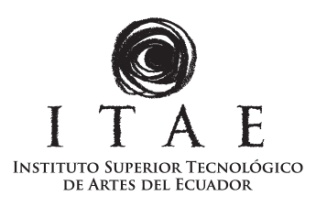 CONTROL DE ASISTENCIAS PARA LAS PRÁCTICAS PRE-PROFESIONALES / COMUNITARIASNombre del EstudianteNombre del ResponsableNombre del Proyecto o Lugar de la PrácticaRuta de la PrácticaFechaHora de EntradaHora de SalidaHoras CumplidasActividad RealizadaFirma del EstudianteFirma del ResponsableObservaciones